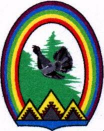 ДУМА ГОРОДА РАДУЖНЫЙХанты-Мансийского автономного округа – Югры РЕШЕНИЕот 20 июня 2019 года 					                                         № 474О внесении изменений в решение Думы города  от 25.12.2014 № 526 «Об утверждении местных нормативов градостроительного проектирования»Руководствуясь частью 6 статьи 29.4 Градостроительного кодекса Российской Федерации, пунктом 24 части 1 статьи 6 Устава города Радужный, в целях приведения в соответствие с Федеральным законом Российской Федерации от 03.08.2018 № 340-ФЗ «О внесении изменений в Градостроительный кодекс Российской Федерации и отдельные законодательные акты Российской Федерации», Дума города решила:Внести в приложение к решению Думы города от 25.12.2014 № 526 «Об утверждении местных нормативов градостроительного проектирования» следующие изменения:1) оглавление изложить в следующей редакции:«ОглавлениеРаздел 1 Основная часть1.1. Общие положения1.2. Предельные значения расчетных показателей минимально допустимого уровня обеспеченности объектами местного значения1.3. Предельные значения расчетных показателей максимально допустимого уровня территориальной доступности объектов местного значения1.4. Расчетные показатели максимально допустимого уровня территориальной доступности объектов местного значения, выраженные в параметрах планировочных элементов1.5. Требования и рекомендации по установлению красных линий1.6. Требования и рекомендации по установлению линий отступа от красных линий в целях определения места допустимого размещения зданий, строений, сооружений1.7. Требования по обеспечению охраны окружающей среды1.8. Требования по обеспечению защиты населения и территорий от воздействия чрезвычайных ситуаций природного и техногенного характера и требования к мероприятиям по гражданской обороне  Раздел 2 Материалы по обоснованию расчетных показателей, содержащихся в основной части местных нормативов градостроительного проектирования города Радужный2.1. Основные принципы разработки местных нормативов градостроительного проектирования муниципального образования городской округ город Радужный  Раздел 3 Правила и область применения расчетных показателей, содержащихся в основной части местных нормативов градостроительного проектирования города Радужный»;2) пункт 1.1.10 подраздела 1.1 раздела 1 изложить в следующей редакции:«1.1.10. Понятия, используемые в местных нормативах градостроительного проектирования города Радужный, употребляются в значениях, соответствующих значениям, содержащимся в федеральном и региональном законодательствах о градостроительной деятельности»;3) подраздел 2.2 раздела 2 исключить.Опубликовать настоящее решение в газете «Новости Радужного. Официальная среда».Решение вступает в силу после его официального опубликования.Председатель Думы города                                        Глава города____________    Г.П. Борщёв                                       _________   Н.А. Гулина